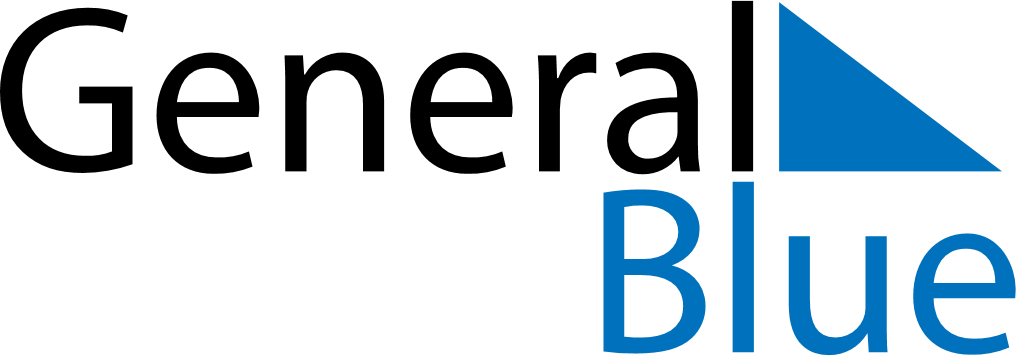 November 2200November 2200November 2200November 2200November 2200SundayMondayTuesdayWednesdayThursdayFridaySaturday123456789101112131415161718192021222324252627282930